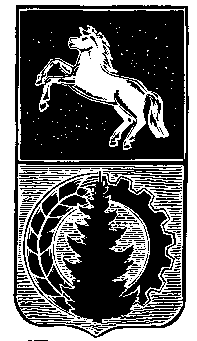 АДМИНИСТРАЦИЯ АСИНОВСКОГО РАЙОНАРАСПОРЯЖЕНИЕ15.02.2022                                                                                                                     № 054-Р/22г. АсиноОб утверждении Плана проведения общественных обсуждений по выбору общественных территорий муниципального образования «Асиновский район» для проведения в 2022 году рейтингового голосованияРуководствуясь статьей 33 Федерального закона от 06.10.2003 № 131 ФЗ «Об общих принципах организации местного самоуправления в Российской Федерации», Приказом Департамента архитектуры и строительства Томской области от 22.05.2019 № 13-п «Об утверждении Порядка организации и проведения голосования по отбору общественных территорий муниципальных образований, подлежащих благоустройству в первоочередном порядке»,Утвердить План проведения общественных обсуждений по выбору общественных территорий муниципального образования «Асиновский район» для проведения в 2022 году рейтингового голосования в рамках реализации муниципальной программы «наименование», согласно приложению к настоящему распоряжению.Настоящее распоряжение вступает в силу с даты подписания и подлежит размещению на официальном сайте муниципального образования «Асиновский район».Контроль за исполнением настоящего распоряжения возложить на Первого заместителя Главы администрации Асиновского района по обеспечению жизнедеятельности и безопасности.И.о. Главы Асиновского района                                                                           Е.Н.Самодуров                 О.П.АнисимоваПриложение к распоряжениюадминистрации Асиновского районаот 15.02.2022 г.№ 054-Р/22План проведения общественных обсуждений по выбору общественных территорий муниципального образования «Асиновский район» для проведения в 2022 году рейтингового голосования в рамках реализации муниципальной программы «наименование»№ п/пЭтапыСроки Ответственный исполнитель1Организация приёма предложений от граждан об определении общественных территорий по благоустройствудо 20.02.2022Администрация Асиновского района, Администрация Асиновского городского поселения2Утверждение перечня общественных территорий для проведения рейтингового голосования  на заседании общественной комиссии21.02.2022Администрация Асиновского района, Администрация Асиновского городского поселения3Направление перечней общественных территорий для проведения рейтингового голосования в Департамент архитектуры и строительства Томской области22.02.2022Администрация Асиновского района4Опубликование в СМИ перечня общественных территорий, подлежащих отбору на рейтинговом голосованиидо 24.02.2022Администрация Асиновского района, Администрация Асиновского городского поселения5Разработка и утверждение плана проведения общественных обсуждений до 25.02.2022Администрация Асиновского городского поселения6Проведение общественных обсуждений по выполнению мероприятий благоустройства утвержденных общественных территорий.28.02.2022 - 11.03.2022Администрация Асиновского городского поселения7Подведение итогов общественных обсуждений и утверждение перечня территорий.  Протокол общественной комиссии, утверждающий перечень территорий (и мероприятий по благоустройству) для рейтингового голосования Подготовка планшетов (дизайн-проектов) для размещения на платформе для проведения рейтингового голосования14.03.2022Администрация Асиновского района,Администрация Асиновского городского поселения8Загрузка данных для проведения рейтингового голосования на федеральную платформу zagorodsrtda.ruдо 27.03.2022Администрация Асиновского городского поселения9Устранение замечаний по итогам региональной и федеральной модерации загруженных данных для проведения рейтингового голосования на федеральную платформу zagorodsrtda.ruдо 14.04.2022Администрация Асиновского городского поселения10Опубликование решения  о проведении рейтингового голосованиядо 14.03.2022Администрация Асиновского района11Проведение рейтингового голосования по общественным территориям Пример обязательных полей для заполнения интернет-голосования (вопросов):1. от 14 лет2. проживание на территории муниципального образования3. Фамилия Имя Отчество (последнее при наличии)4. выбор территории для благоустройства в 2023 году15.04.2022 - 30.05.2022Администрация Асиновского городского поселения12Утверждение общественной комиссией результатов рейтингового голосования с перечнем территорий и  количеством голосов по каждой территории (итоговый протокол)31.05.2022Администрация Асиновского района,Администрация Асиновского городского поселения13Официальное опубликование сведений об итогах рейтингового голосования 02.06.2022Администрация Асиновского района